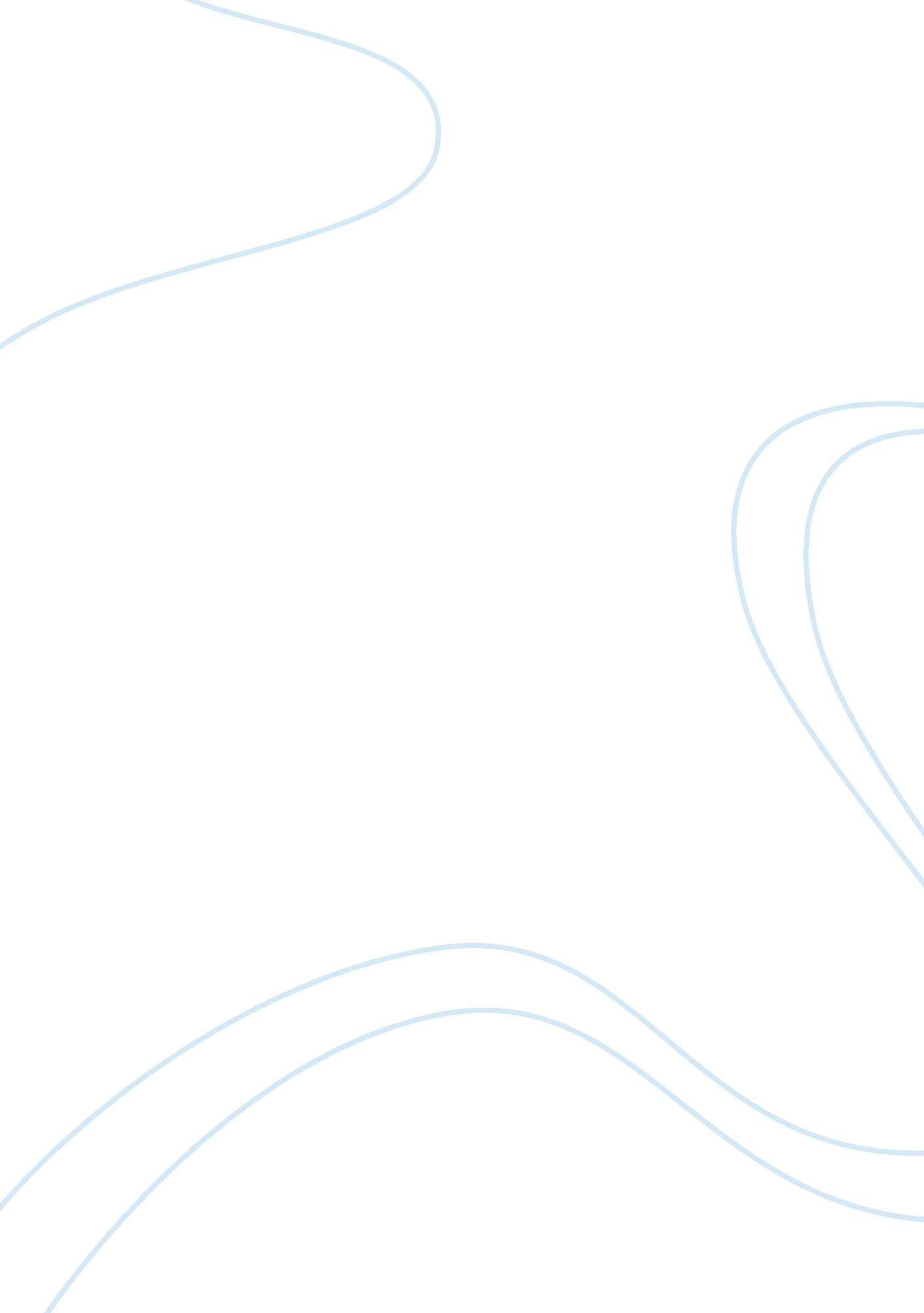 Bed question paperProfession, Teacher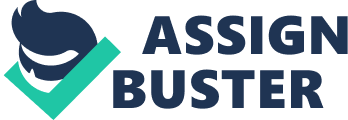 B. Ed. B. Ed. — 1st Year ASSIGNMENTS January 2012 School of Education Indira Gandhi National Open University Maidan Garhi, New Delhi-110 068 Assignments January 2012 B. Ed. — 1 Year Please Note: a) b) The Assignment Responses (AR’s) may be submitted by hand or sent by registered post to the Programme - in - Charge of your Programme Centre. You should retain a copy of all the assignment responses in your own interest. st ES-331: CURRICULUM AND INSTRUCTION Assignment - 01 Answer the following questions in 1500 words total (i. e. each in 500 words). i) What are the important sources of curriculum evaluation? Discuss the importance of Curriculum evaluation. (500 words) ii) Discuss how you will use probing skills while teaching in the classroom with a help of a suitable example? (500 words) iii) List some common problems faced in the classrooms and suggest the possible way to effectively manage the problems. (500 words) ES-332: PSYCHOLOGY OF DEVELOPMENTAND LEARNING Assignment - 01 Answer the following questions: i) ii) Discuss the socio-cultural and economic issues related to the education of girls in our country. (250 words) Describe the role of a counsellor in a school and the different viewpoints prevalent in the practice of counselling. (200 words) iii) Discuss the role of motivation in learning process. Illustrate motivational strategies you employ in classroom practices. (1000 words) 2 ES-333: EDUCATIONAL EVALUATION Answer the following questions: i) Establish relationship between Measurement, Assessment and Evaluation with examples. (250 words) ii) Explain concept and types of validity with examples. (250 words) iii) Select units/topics in your teaching subject for construction of Achievement test Prepare Blue print and 15 objective type test items 5 each to test knowledge, understanding and Application. (1000 words) ES-341: TEACHING OF SCIENCE Answer the following questions: i) Explain objectives of science teaching at secondary level with suitable examples. (250 words) ii) Discuss need, importance and use of laboratory method for science teaching at secondary level. (250 words) iii) Select a topic in science and develop lesson plan mentioning essential steps involved in it. (1000 words) ES-342: TEACHING OF MATHEMATICS Answer the following questions: i) Explain factors affecting mathematics curriculum at secondary level. (250 words) ii) Differentiate Inductive and Deductive methods of teaching Mathematics. (250 words) iii) Select a topic inMathematics and develop lesson plan mentioning the essential steps involved in it. (1000 words) 3 ES-343: TEACHING OF SOCIAL STUDIES Answer the following questions: i) Explain the significance of Social Studies in Secondary School Curriculum. Discuss how teaching of Social Studies contributes to wholesome development of the learner. (500 words) ii) Discuss briefly the ideals of Indian nation. Develop an instructional strategy mentioinin specific instructional objectives, teaching-learning activities and evaluation items to teach this topic. (500 words) iii) Organise a field work with student of your class choosing appropriate topic from Social Studies Curriculum at the Secondary School level. Prepare a report mentioning planing, organization and instructional benefits of the field work. (500 words) ES-344: TEACHING OF ENGLISH Answer the following questions: i) Discuss the significance and use of English in the formal language situations in your state. In what way does it impact the objectives of Teaching English in your classroom? (500 words) ii) Discuss the factors affecting vocabulry acquisition. What are the implicatins for teaching of vocabulary? (500 words) iii) What do you understand by a communicative classroom? Devise some communicative tasks and discuss their roles in teaching and learning? (500 words) bZ-, l--345: fgUnh f'k{k. k Ã§fofÃ¨k fuEufyf[kr Ã§'uksa dk mÃ™kj nhft, A i) Hkk" kk ds fofHkUu Ã§dkjks dh O; k[; k djrs gq,] mudh Hkk" kk f'k{k. k esa mi; ksfxrk crkb; sA ¼500 'kCn½ dfork&f'k{k. k dh Ã§fÃ˜; k dks mnkgj. k lfgr le> kb; sA ¼500 'kCn½ fofoÃ¨k mipkjkRed dk; Z@vH; kl ftudk vkius f'k{k. k Ã§fÃ˜; k es a mi; ksx fd; k] fopkjiwoZd crkb; s , oa buds mi; ks x ls Hkk" kk lEÃ§fIr es a lqÃ¨kkj fdruk gqvk] foLrkj iw oZd crkb; sA ¼500 'kCn½ 4 ii) iii) 